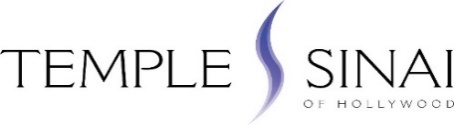 May 2022Dear Friends, Summer is here, and Rosh Hashana will be here before we know it. This year’s High Holy Day services will be held in a hybrid manner, consisting of both on-site attendance AND remote attendance via Zoom.   The Temple Sinai Ritual Committee is already busy planning and, as always, enthusiastically anticipate and encourage participation from our members for aliyot and various English and Hebrew readings.  
Please let us know of your interests in participating BY August 19th   Responses may be sent either by mail or email.
Temple Sinai, 1400 N.46 Ave., Hollywood, FL 33021 
(please write “High Holiday Honors” on lower left corner of envelope)

Or^Email:  Info@SinaiHollywood.orgName____________________________________  Phone ______________  

Email Address__________________________________________________
Which day can you participate? 1st Day Rosh Hashana, Monday, September 26th  		__________	2nd Day Rosh Hashana, Tuesday, September 27th  	__________Kol Nidre, Tuesday evening, October 4th  			__________Yom Kippur, Thursday, October 5th 	  		__________Your preference:    Please select option(s).Hebrew Honor	_____ Hebrew Name:___________________English Honor		_____
We will do our best to accommodate your request, but due to the high demand, we may not be able to grant all requests. You will be notified of an honor if one has been assigned to you. Thank you for your understanding.Thank you for taking the time to reply.  Our best wishes to you for a Shanah Tovah, a year of happiness and health. Sincerely, Temple Sinai Ritual Committee